																											HWA1		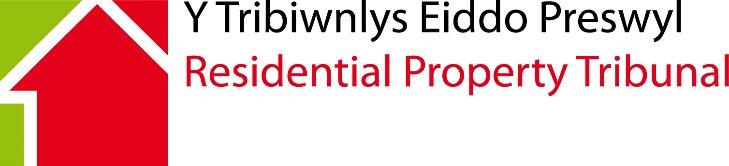 		Ffurflen Gais		Deddf Tai (Cymru) 2014Apêl yn ymwneud â dirymu cofrestriad landlord. Mae'n bwysig eich bod yn darllen y nodiadau hyn yn ofalus cyn cwblhau'r ffurflen hon.Mae’r tribiwnlys yn derbyn ceisiadau trwy e-bost i rpt@llyw.cymru neu trwy copi galed gyda’r post.Ysgrifennwch yn glir mewn inc DU a thiciwch y blychau sy'n briodol.Mae'r ffurflen gais hon hefyd ar gael yn Saesneg. Cysylltwch â'r tribiwnlys am fersiwn Saesneg o'r ffurflen hon.Hon yw’r ffurflen briodol i’w defnyddio os ydych chi’n landlord annedd sy’n ddarostyngedig i denantiaeth ddomestig, neu sy’n cael ei marchnata neu ei chynnig ar gyfer ei gosod o dan denantiaeth ddomestig, ac rydych yn dymuno apelio yn erbyn penderfyniad Awdurdod Trwyddedu i ddirymu eich cofrestriad o dan adran 17 Deddf Tai (Cymru) 2014 (“y Ddeddf”).  Nodyn i’r Ceiswyr Cynghorir Ceiswyr ei bod yn bosib y bydd unrhyw wybodaeth y maent yn ei rhoi i'r Tribiwnlys yn cael ei chofnodi mewn dogfen benderfyniad.  Mae pob penderfyniad a wneir gan y Tribiwnlys yn agored i’r cyhoedd.DogfennauMae'n rhaid ichi anfon y ddogfen/dogfennau canlynol ("y ddogfen/dogfennau angenrheidiol") gyda'r cais hwn:Copi o hysbysiad yr awdurdod trwyddedu o’i bwriad i ddirymu cofrestriad, a’r rhesymau dros y penderfyniad hwnnw; Unrhyw sylwadau a wnaed gan y landlord mewn ymateb i hysbysiad yr awdurdod trwyddedu o’i fwriad i ddirymu cofrestriad; Copi o’r hysbysiad sy’n dirymu cofrestriad y landlord. Peidiwch ag anfon unrhyw ddogfennau eraill ar hyn o bryd.  Pan ac os bydd angen rhagor o wybodaeth, tystiolaeth neu ddogfennau arnom, byddwn yn gofyn i chi eu hanfon ar wahân.Terfyn AmserRhaid cyflwyno’r cais cyn diwedd y cyfnod o 28 diwrnod sy’n dechrau ar y dyddiad yr hysbyswyd y person am y penderfyniad (“y cyfnod apelio”) (adran 17(6) y Ddeddf.) Efallai y bydd y tribiwnlys yn caniatáu i chi wneud apêl iddo y tu allan i’r cyfnod (ar ôl i'r cyfnod apelio ddod i ben) os yw'n fodlon bod rheswm da dros y methiant i apelio mewn pryd a thros unrhyw oedi cyn gofyn am ganiatâd i apelio y tu allan i’r cyfnod apelio. (Adran 17(5)(b) y Ddeddf.)Ffi Gwneud CaisOni bai bod gennych hawl i hepgoriad, mae'n rhaid i chi anfon y Ffi Gwneud Cais, sef £155, gyda’r cais a’r dogfennau angenrheidiol.Fydd Rhaid talu'r ffi naill ai gyda siec wedi'i chroesi neu archeb bost wedi'i dynnu o blaid “Llywodraeth Cymru” neu drwy drosglwyddiad banc, y gellir darparu manylion amdani ar gais.Peidiwch ag anfon arian parod o dan unrhyw amgylchiadau.  Ni fyddwn yn derbyn taliadau mewn arian parod.Sylwer:Os nad ydych yn anfon y ffi gywir yn enw neu’n daladwy i “Cynulliad Cenedlaethol Cymru” neu os byddwch yn anfon arian parod, byddwn yn anfon y cais a'r arian parod yn ôl atoch ar eich cyfrifoldeb eich hun.Hepgor FfioeddOs yw’r Ceisydd/Ceiswyr neu bartner/bartneriaid y Ceisydd/Ceiswyr yn cael rhai budd-daliadau penodol sy’n seiliedig ar incwm, gellir hepgor y Ffi Gwneud Cais.I hawlio hepgor y Ffi Gwneud Cais, mae'n rhaid i'r Ceisydd/Ceiswyr sy’n cael budd-dâl neu’r Ceisydd/Ceiswyr sydd â phartner/partneriaid sy’n cael budd-dâl o’r fath, lenwi ffurflen gais ar gyfer hepgor ffioedd.  Mae hon ar gael gan y Tribiwnlys Eiddo Preswyl. Ni fydd partïon eraill yn cael copi o hon.Bydd y tribiwnlys yn derbyn ceisiadau trwy e-bost at rpt@llyw.cymru neu ar ffurf copi caled a anfonir trwy'r post.Llenwch y ffurflen gais a’i hanfon gyda’r ffi (neu ffurflen hepgor ffioedd wedi’i llenwi) a’r dogfennau angenrheidiol i’r cyfeiriad isod: Y Tribiwnlys Eiddo PreswylOak HouseCleppa ParkCeltic SpringsCasnewyddNP10 8BDDewis IaithMae’r Tribiwnlys Eiddo Preswyl yn croesawu gohebiaeth a galwadau ffôn yn Gymraeg a Saesneg. Mae hyn yn cynnwys cyflwyno ffurflenni, dogfennau a sylwadau ysgrifenedig i'r Tribiwnlys.Os oes mwy nag un Ceisydd, rhowch fanylion ar dudalen ar wahân.Lle rhoddir manylion asiant, gyda’r asiant hwnnw y bydd y tribiwnlys yn cyfathrebu ac yn gohebu bob amser hyd nes y caiff ei hysbysu nad yw'r asiant bellach yn gweithredu ar ran y Ceisydd.  RHESTR WIRIOGwnewch yn siŵr eich bod wedi:Cwblhau’r ffurflen hon YN LLAWN.Cynnwys yr holl ddogfennau angenrheidiol.Cynnwys y ffi briodol neu gais am hepgoriad.Ni fydd y Tribiwnlys yn prosesu eich cais os nad ydych wedi gwneud hyn.Os oes gennych unrhyw gwestiynau ynglŷn â sut i lenwi’r ffurflen hon neu'r weithdrefn y bydd y Tribiwnlys yn ei defnyddio, cysylltwch â’r Tribiwnlys Eiddo Preswyl ar 0300 025 2777 neu anfonwch e-bost at rpt@llyw.cymruSYLWCH NAD YW’R TRIBIWNLYS YN GALLU RHOI CYNGOR CYFREITHIOL. 1. Language PreferenceWould you prefer to correspond with us in:Welsh 			English      			    Both              			 Would you prefer any verbal communication to be in:Welsh 			English      			    Both              			 Would you prefer to speak Welsh or English at your Tribunal Hearing?Welsh 			English      			    Both              			 2. Languages SpokenWhat languages do you use to communicate? (Please tick all that apply)Welsh 			English			Other (please state)		3. We would like to support the use of the Welsh language in Tribunals.  If you can speak Welsh, and have indicated English as your language of choice, is there a specific reason why you have chosen to communicate in English? (Your answer will not affect the substance of your case in any way) 1. Manylion yr eiddo 1. Manylion yr eiddo 1. Manylion yr eiddo 1. Manylion yr eiddo 1. Manylion yr eiddo 1. Manylion yr eiddo 1. Manylion yr eiddo 1. Manylion yr eiddo 1. Manylion yr eiddo 1. Manylion yr eiddo 1. Manylion yr eiddo 1. Manylion yr eiddo 1. Manylion yr eiddo 1. Manylion yr eiddo Cyfeiriad yr Eiddo: Cyfeiriad yr Eiddo: 2. Manylion y ceisydd2. Manylion y ceisydd2. Manylion y ceisydd2. Manylion y ceisydd2. Manylion y ceisydd2. Manylion y ceisydd2. Manylion y ceisydd2. Manylion y ceisydd2. Manylion y ceisydd2. Manylion y ceisydd2. Manylion y ceisydd2. Manylion y ceisydd2. Manylion y ceisydd2. Manylion y ceisydd   Enw’r Ceisydd:    Enw’r Ceisydd:    Enw’r Ceisydd:    Enw’r Ceisydd:    Enw’r Ceisydd:    Enw’r Ceisydd:    Cyfeiriad (gan gynnwys cod post):   Cyfeiriad (gan gynnwys cod post):   Cyfeiriad (gan gynnwys cod post):   Cyfeiriad (gan gynnwys cod post):   Cyfeiriad (gan gynnwys cod post):   Cyfeiriad (gan gynnwys cod post):   Cyfeiriad ar gyfer gohebu (os yw’n wahanol):   Cyfeiriad ar gyfer gohebu (os yw’n wahanol):   Cyfeiriad ar gyfer gohebu (os yw’n wahanol):   Cyfeiriad ar gyfer gohebu (os yw’n wahanol):   Cyfeiriad ar gyfer gohebu (os yw’n wahanol):   Cyfeiriad ar gyfer gohebu (os yw’n wahanol):   Cyfeiriad ar gyfer gohebu (os yw’n wahanol):   Rhif Ffôn: Dydd:   Rhif Ffôn: Dydd:Nos: Nos: Nos: Nos: Symudol:   Cyfeiriad e-bost:   Cyfeiriad e-bost:  Statws (perchennog/rheolwr):   Statws (perchennog/rheolwr):   Statws (perchennog/rheolwr):   Statws (perchennog/rheolwr):   Statws (perchennog/rheolwr):   Statws (perchennog/rheolwr):   Statws (perchennog/rheolwr):   Statws (perchennog/rheolwr):   Statws (perchennog/rheolwr):   Enw, Cyfeiriad a manylion yr asiant (os yn berthnasol):   Enw, Cyfeiriad a manylion yr asiant (os yn berthnasol):   Enw, Cyfeiriad a manylion yr asiant (os yn berthnasol):   Enw, Cyfeiriad a manylion yr asiant (os yn berthnasol):   Enw, Cyfeiriad a manylion yr asiant (os yn berthnasol):   Enw, Cyfeiriad a manylion yr asiant (os yn berthnasol):   Enw, Cyfeiriad a manylion yr asiant (os yn berthnasol):   Enw, Cyfeiriad a manylion yr asiant (os yn berthnasol):   Enw, Cyfeiriad a manylion yr asiant (os yn berthnasol): 4. Manylion yr atebydd4. Manylion yr atebydd4. Manylion yr atebydd4. Manylion yr atebydd4. Manylion yr atebydd4. Manylion yr atebydd4. Manylion yr atebydd4. Manylion yr atebydd4. Manylion yr atebydd4. Manylion yr atebydd4. Manylion yr atebydd   Enw’r Awdurdod Trwyddedu:    Enw’r Awdurdod Trwyddedu:    Enw’r Awdurdod Trwyddedu:    Enw’r Awdurdod Trwyddedu:    Enw’r Awdurdod Trwyddedu:    Cyfeiriad (gan gynnwys cod post):   Cyfeiriad (gan gynnwys cod post):   Cyfeiriad (gan gynnwys cod post):   Cyfeiriad ar gyfer gohebu (os yw’n wahanol):   Cyfeiriad ar gyfer gohebu (os yw’n wahanol):   Cyfeiriad ar gyfer gohebu (os yw’n wahanol):   Cyfeiriad ar gyfer gohebu (os yw’n wahanol):   Cyfeiriad ar gyfer gohebu (os yw’n wahanol):   Cyfeiriad ar gyfer gohebu (os yw’n wahanol):Cyfeirnod:Cyfeirnod:Cyfeirnod:Cyfeirnod:Cyfeirnod:Cyfeirnod:Cyfeirnod:Cyfeirnod:Cyfeirnod:   Rhif Ffôn: Dydd   Rhif Ffôn: DyddNos:Nos:Nos:Symudol:   Cyfeiriad e-bost (os yw’n hysbys):   Cyfeiriad e-bost (os yw’n hysbys):5. Manylion y landlord (os nad ydynt wedi’u rhoi yn barod) 5. Manylion y landlord (os nad ydynt wedi’u rhoi yn barod) 5. Manylion y landlord (os nad ydynt wedi’u rhoi yn barod) 5. Manylion y landlord (os nad ydynt wedi’u rhoi yn barod) 5. Manylion y landlord (os nad ydynt wedi’u rhoi yn barod) 5. Manylion y landlord (os nad ydynt wedi’u rhoi yn barod) 5. Manylion y landlord (os nad ydynt wedi’u rhoi yn barod) 5. Manylion y landlord (os nad ydynt wedi’u rhoi yn barod) 5. Manylion y landlord (os nad ydynt wedi’u rhoi yn barod) 5. Manylion y landlord (os nad ydynt wedi’u rhoi yn barod) 5. Manylion y landlord (os nad ydynt wedi’u rhoi yn barod)    Enw:   Enw:   Enw:   Enw:   Enw:   Cyfeiriad (gan gynnwys cod post):   Cyfeiriad (gan gynnwys cod post):   Cyfeiriad (gan gynnwys cod post):   Cyfeiriad ar gyfer gohebu (os yw’n wahanol):   Cyfeiriad ar gyfer gohebu (os yw’n wahanol):   Cyfeiriad ar gyfer gohebu (os yw’n wahanol):   Cyfeiriad ar gyfer gohebu (os yw’n wahanol):   Cyfeiriad ar gyfer gohebu (os yw’n wahanol):   Cyfeiriad ar gyfer gohebu (os yw’n wahanol):Cyfeirnod:Cyfeirnod:Cyfeirnod:Cyfeirnod:Cyfeirnod:Cyfeirnod:Cyfeirnod:Cyfeirnod:Cyfeirnod:    Rhif Ffôn: Dydd:    Rhif Ffôn: Dydd:Nos:Nos:Nos:Symudol:    Cyfeiriad e-bost (os yw’n hysbys):    Cyfeiriad e-bost (os yw’n hysbys):6. Manylion unrhyw bersonau sydd â buddiant 6. Manylion unrhyw bersonau sydd â buddiant 6. Manylion unrhyw bersonau sydd â buddiant 6. Manylion unrhyw bersonau sydd â buddiant 6. Manylion unrhyw bersonau sydd â buddiant 6. Manylion unrhyw bersonau sydd â buddiant 6. Manylion unrhyw bersonau sydd â buddiant Mae angen i’r Tribiwnlys wybod enwau a chyfeiriadau pobl eraill a allai gael eu heffeithio’n sylweddol gan y cais hwn megis tenantiaid neu feddianwyr yr adeilad.Mae angen i’r Tribiwnlys wybod enwau a chyfeiriadau pobl eraill a allai gael eu heffeithio’n sylweddol gan y cais hwn megis tenantiaid neu feddianwyr yr adeilad.Mae angen i’r Tribiwnlys wybod enwau a chyfeiriadau pobl eraill a allai gael eu heffeithio’n sylweddol gan y cais hwn megis tenantiaid neu feddianwyr yr adeilad.Mae angen i’r Tribiwnlys wybod enwau a chyfeiriadau pobl eraill a allai gael eu heffeithio’n sylweddol gan y cais hwn megis tenantiaid neu feddianwyr yr adeilad.Mae angen i’r Tribiwnlys wybod enwau a chyfeiriadau pobl eraill a allai gael eu heffeithio’n sylweddol gan y cais hwn megis tenantiaid neu feddianwyr yr adeilad.Mae angen i’r Tribiwnlys wybod enwau a chyfeiriadau pobl eraill a allai gael eu heffeithio’n sylweddol gan y cais hwn megis tenantiaid neu feddianwyr yr adeilad.   Enw'r person sydd â buddiant:   Enw'r person sydd â buddiant:   Enw'r person sydd â buddiant:   Enw'r person sydd â buddiant:   Enw'r person sydd â buddiant:   Cyfeiriad (cynnwys cod post):   Cyfeiriad (cynnwys cod post):   Cyfeiriad (cynnwys cod post):   Enw'r person sydd â buddiant:   Enw'r person sydd â buddiant:   Enw'r person sydd â buddiant:   Enw'r person sydd â buddiant:   Cyfeiriad (gynnwys y cod post):   Cyfeiriad (gynnwys y cod post):   Cyfeiriad (gynnwys y cod post):   Cyfeiriad (gynnwys y cod post):Os oes rhagor o bersonau â buddiant, rhowch y manylion ar dudalen ar wahân.Os oes rhagor o bersonau â buddiant, rhowch y manylion ar dudalen ar wahân.Os oes rhagor o bersonau â buddiant, rhowch y manylion ar dudalen ar wahân.Os oes rhagor o bersonau â buddiant, rhowch y manylion ar dudalen ar wahân.Os oes rhagor o bersonau â buddiant, rhowch y manylion ar dudalen ar wahân.7  Gwybodaeth ychwanegol 7  Gwybodaeth ychwanegol 7  Gwybodaeth ychwanegol 7  Gwybodaeth ychwanegol Nodwch yn gryno pam rydych chi'n credu y dylai'r Tribiwnlys wneud y gorchymyn y gofynnir amdano:Nodwch yn gryno pam rydych chi'n credu y dylai'r Tribiwnlys wneud y gorchymyn y gofynnir amdano:Nodwch yn gryno pam rydych chi'n credu y dylai'r Tribiwnlys wneud y gorchymyn y gofynnir amdano:8. Ceisiadau eraill8. Ceisiadau eraill8. Ceisiadau eraillYdych chi’n ymwybodol o unrhyw geisiadau sydd NAILL AI’N cynnwys materion sy’n ymwneud â’r un eiddo NEU sy’n ymwneud ag eiddo arall lle mae’r un partïon ynghlwm â’r eiddo hwnnw (naill ai fel Ceisydd neu Atebydd)?  Os felly, rhowch fanylion, gan gynnwys rhif(au) cyfeirnod yr achos(ion).   Caiff y Tribiwnlys orchymyn bod yn rhaid ymdrin â rhai o’r ceisiadau neu faterion penodol a godir yn y ceisiadau hynny ar yr un pryd, neu bob un ohonynt. Ydych chi’n ymwybodol o unrhyw geisiadau sydd NAILL AI’N cynnwys materion sy’n ymwneud â’r un eiddo NEU sy’n ymwneud ag eiddo arall lle mae’r un partïon ynghlwm â’r eiddo hwnnw (naill ai fel Ceisydd neu Atebydd)?  Os felly, rhowch fanylion, gan gynnwys rhif(au) cyfeirnod yr achos(ion).   Caiff y Tribiwnlys orchymyn bod yn rhaid ymdrin â rhai o’r ceisiadau neu faterion penodol a godir yn y ceisiadau hynny ar yr un pryd, neu bob un ohonynt. Ydych chi’n ymwybodol o unrhyw geisiadau sydd NAILL AI’N cynnwys materion sy’n ymwneud â’r un eiddo NEU sy’n ymwneud ag eiddo arall lle mae’r un partïon ynghlwm â’r eiddo hwnnw (naill ai fel Ceisydd neu Atebydd)?  Os felly, rhowch fanylion, gan gynnwys rhif(au) cyfeirnod yr achos(ion).   Caiff y Tribiwnlys orchymyn bod yn rhaid ymdrin â rhai o’r ceisiadau neu faterion penodol a godir yn y ceisiadau hynny ar yr un pryd, neu bob un ohonynt. 9.  Allwn ni ddelio â’ch cais heb wrandawiad?9.  Allwn ni ddelio â’ch cais heb wrandawiad?9.  Allwn ni ddelio â’ch cais heb wrandawiad?9.  Allwn ni ddelio â’ch cais heb wrandawiad?9.  Allwn ni ddelio â’ch cais heb wrandawiad?9.  Allwn ni ddelio â’ch cais heb wrandawiad?9.  Allwn ni ddelio â’ch cais heb wrandawiad?Mae’n bosib delio â'ch cais yn gyfan gwbl ar sail sylwadau ysgrifenedig (“penderfyniad ar bapur”) OND DIM OND:Os bydd y Tribiwnlys yn meddwl bod hynny'n briodol ac Os nad yw unrhyw barti yn gofyn am wrandawiad.Hyd yn oed os ydych chi'n cytuno i benderfyniad ar bapurEfallai y bydd y Tribiwnlys, serch hynny, yn penderfynu bod gwrandawiad llafar yn angenrheidiol.Gallwch chi neu unrhyw barti arall ofyn am wrandawiad llafar o hyd ar unrhyw bryd cyn y bydd y penderfyniad yn cael ei wneud.Mae’n bosib delio â'ch cais yn gyfan gwbl ar sail sylwadau ysgrifenedig (“penderfyniad ar bapur”) OND DIM OND:Os bydd y Tribiwnlys yn meddwl bod hynny'n briodol ac Os nad yw unrhyw barti yn gofyn am wrandawiad.Hyd yn oed os ydych chi'n cytuno i benderfyniad ar bapurEfallai y bydd y Tribiwnlys, serch hynny, yn penderfynu bod gwrandawiad llafar yn angenrheidiol.Gallwch chi neu unrhyw barti arall ofyn am wrandawiad llafar o hyd ar unrhyw bryd cyn y bydd y penderfyniad yn cael ei wneud.Mae’n bosib delio â'ch cais yn gyfan gwbl ar sail sylwadau ysgrifenedig (“penderfyniad ar bapur”) OND DIM OND:Os bydd y Tribiwnlys yn meddwl bod hynny'n briodol ac Os nad yw unrhyw barti yn gofyn am wrandawiad.Hyd yn oed os ydych chi'n cytuno i benderfyniad ar bapurEfallai y bydd y Tribiwnlys, serch hynny, yn penderfynu bod gwrandawiad llafar yn angenrheidiol.Gallwch chi neu unrhyw barti arall ofyn am wrandawiad llafar o hyd ar unrhyw bryd cyn y bydd y penderfyniad yn cael ei wneud.Mae’n bosib delio â'ch cais yn gyfan gwbl ar sail sylwadau ysgrifenedig (“penderfyniad ar bapur”) OND DIM OND:Os bydd y Tribiwnlys yn meddwl bod hynny'n briodol ac Os nad yw unrhyw barti yn gofyn am wrandawiad.Hyd yn oed os ydych chi'n cytuno i benderfyniad ar bapurEfallai y bydd y Tribiwnlys, serch hynny, yn penderfynu bod gwrandawiad llafar yn angenrheidiol.Gallwch chi neu unrhyw barti arall ofyn am wrandawiad llafar o hyd ar unrhyw bryd cyn y bydd y penderfyniad yn cael ei wneud.Mae’n bosib delio â'ch cais yn gyfan gwbl ar sail sylwadau ysgrifenedig (“penderfyniad ar bapur”) OND DIM OND:Os bydd y Tribiwnlys yn meddwl bod hynny'n briodol ac Os nad yw unrhyw barti yn gofyn am wrandawiad.Hyd yn oed os ydych chi'n cytuno i benderfyniad ar bapurEfallai y bydd y Tribiwnlys, serch hynny, yn penderfynu bod gwrandawiad llafar yn angenrheidiol.Gallwch chi neu unrhyw barti arall ofyn am wrandawiad llafar o hyd ar unrhyw bryd cyn y bydd y penderfyniad yn cael ei wneud.Mae’n bosib delio â'ch cais yn gyfan gwbl ar sail sylwadau ysgrifenedig (“penderfyniad ar bapur”) OND DIM OND:Os bydd y Tribiwnlys yn meddwl bod hynny'n briodol ac Os nad yw unrhyw barti yn gofyn am wrandawiad.Hyd yn oed os ydych chi'n cytuno i benderfyniad ar bapurEfallai y bydd y Tribiwnlys, serch hynny, yn penderfynu bod gwrandawiad llafar yn angenrheidiol.Gallwch chi neu unrhyw barti arall ofyn am wrandawiad llafar o hyd ar unrhyw bryd cyn y bydd y penderfyniad yn cael ei wneud.Mae’n bosib delio â'ch cais yn gyfan gwbl ar sail sylwadau ysgrifenedig (“penderfyniad ar bapur”) OND DIM OND:Os bydd y Tribiwnlys yn meddwl bod hynny'n briodol ac Os nad yw unrhyw barti yn gofyn am wrandawiad.Hyd yn oed os ydych chi'n cytuno i benderfyniad ar bapurEfallai y bydd y Tribiwnlys, serch hynny, yn penderfynu bod gwrandawiad llafar yn angenrheidiol.Gallwch chi neu unrhyw barti arall ofyn am wrandawiad llafar o hyd ar unrhyw bryd cyn y bydd y penderfyniad yn cael ei wneud.Ydych chi'n cytuno i’r cais hwn gael ei benderfynu heb wrandawiad llafar?Ydych chi'n cytuno i’r cais hwn gael ei benderfynu heb wrandawiad llafar?Ydych chi'n cytuno i’r cais hwn gael ei benderfynu heb wrandawiad llafar?Ydych chi'n cytuno i’r cais hwn gael ei benderfynu heb wrandawiad llafar?YDW   NAC YDW    NAC YDW    GWNEWCH YN SIŴR EICH BOD YN LLENWI POB RHAN O’R FFURFLEN HON, GAN DYBIO Y BYDD GWRANDAWIAD LLAFAR YN CAEL EI GYNNAL.GWNEWCH YN SIŴR EICH BOD YN LLENWI POB RHAN O’R FFURFLEN HON, GAN DYBIO Y BYDD GWRANDAWIAD LLAFAR YN CAEL EI GYNNAL.GWNEWCH YN SIŴR EICH BOD YN LLENWI POB RHAN O’R FFURFLEN HON, GAN DYBIO Y BYDD GWRANDAWIAD LLAFAR YN CAEL EI GYNNAL.GWNEWCH YN SIŴR EICH BOD YN LLENWI POB RHAN O’R FFURFLEN HON, GAN DYBIO Y BYDD GWRANDAWIAD LLAFAR YN CAEL EI GYNNAL.GWNEWCH YN SIŴR EICH BOD YN LLENWI POB RHAN O’R FFURFLEN HON, GAN DYBIO Y BYDD GWRANDAWIAD LLAFAR YN CAEL EI GYNNAL.GWNEWCH YN SIŴR EICH BOD YN LLENWI POB RHAN O’R FFURFLEN HON, GAN DYBIO Y BYDD GWRANDAWIAD LLAFAR YN CAEL EI GYNNAL.GWNEWCH YN SIŴR EICH BOD YN LLENWI POB RHAN O’R FFURFLEN HON, GAN DYBIO Y BYDD GWRANDAWIAD LLAFAR YN CAEL EI GYNNAL.10. Faint o frys sydd i gael pemderfyniad 10. Faint o frys sydd i gael pemderfyniad 10. Faint o frys sydd i gael pemderfyniad 10. Faint o frys sydd i gael pemderfyniad 10. Faint o frys sydd i gael pemderfyniad 10. Faint o frys sydd i gael pemderfyniad 10. Faint o frys sydd i gael pemderfyniad Dywedwch wrthym a oes brys penodol i gael penderfyniad am yr achos hwn, ac os felly, pam?Dywedwch wrthym a oes brys penodol i gael penderfyniad am yr achos hwn, ac os felly, pam?Dywedwch wrthym a oes brys penodol i gael penderfyniad am yr achos hwn, ac os felly, pam?Dywedwch wrthym a oes brys penodol i gael penderfyniad am yr achos hwn, ac os felly, pam?Dywedwch wrthym a oes brys penodol i gael penderfyniad am yr achos hwn, ac os felly, pam?Dywedwch wrthym a oes brys penodol i gael penderfyniad am yr achos hwn, ac os felly, pam?Dywedwch wrthym a oes brys penodol i gael penderfyniad am yr achos hwn, ac os felly, pam?11. Bod ar gael11. Bod ar gael11. Bod ar gael11. Bod ar gael11. Bod ar gaelA wnewch chi roi gwybod i ni isod os oes unrhyw ddyddiau neu ddyddiadau yn y tri mis nesaf y bydd yn rhaid i ni eu hosgoi (naill ai oherwydd nad ydynt yn hwylus i chi neu oherwydd nad ydynt yn hwylus i unrhyw dyst neu arbenigwr y byddech yn dymuno ei alw).A wnewch chi roi gwybod i ni isod os oes unrhyw ddyddiau neu ddyddiadau yn y tri mis nesaf y bydd yn rhaid i ni eu hosgoi (naill ai oherwydd nad ydynt yn hwylus i chi neu oherwydd nad ydynt yn hwylus i unrhyw dyst neu arbenigwr y byddech yn dymuno ei alw).A wnewch chi roi gwybod i ni isod os oes unrhyw ddyddiau neu ddyddiadau yn y tri mis nesaf y bydd yn rhaid i ni eu hosgoi (naill ai oherwydd nad ydynt yn hwylus i chi neu oherwydd nad ydynt yn hwylus i unrhyw dyst neu arbenigwr y byddech yn dymuno ei alw).A wnewch chi roi gwybod i ni isod os oes unrhyw ddyddiau neu ddyddiadau yn y tri mis nesaf y bydd yn rhaid i ni eu hosgoi (naill ai oherwydd nad ydynt yn hwylus i chi neu oherwydd nad ydynt yn hwylus i unrhyw dyst neu arbenigwr y byddech yn dymuno ei alw).A wnewch chi roi gwybod i ni isod os oes unrhyw ddyddiau neu ddyddiadau yn y tri mis nesaf y bydd yn rhaid i ni eu hosgoi (naill ai oherwydd nad ydynt yn hwylus i chi neu oherwydd nad ydynt yn hwylus i unrhyw dyst neu arbenigwr y byddech yn dymuno ei alw).Dyddiadau pan NAD ydych chi ar gael: Dyddiadau pan NAD ydych chi ar gael: Dyddiadau pan NAD ydych chi ar gael: 12. Gofynion o ran y lleoliadOFYNION O RAN Y LLEOLIAD12. Gofynion o ran y lleoliadOFYNION O RAN Y LLEOLIAD12. Gofynion o ran y lleoliadOFYNION O RAN Y LLEOLIAD12. Gofynion o ran y lleoliadOFYNION O RAN Y LLEOLIAD12. Gofynion o ran y lleoliadOFYNION O RAN Y LLEOLIAD12. Gofynion o ran y lleoliadOFYNION O RAN Y LLEOLIAD12. Gofynion o ran y lleoliadOFYNION O RAN Y LLEOLIAD12. Gofynion o ran y lleoliadOFYNION O RAN Y LLEOLIAD12. Gofynion o ran y lleoliadOFYNION O RAN Y LLEOLIADRhowch fanylion unrhyw ofynion arbennig sydd gennych chi neu unrhyw un a fydd yn dod gyda chi (e.e. mynediad i gadair olwyn, presenoldeb cyfieithydd).  Bydd gwybod beth yw eich anghenion o gymorth i’r Tribiwnlys wrth iddo wneud trefniadau. Rhowch fanylion unrhyw ofynion arbennig sydd gennych chi neu unrhyw un a fydd yn dod gyda chi (e.e. mynediad i gadair olwyn, presenoldeb cyfieithydd).  Bydd gwybod beth yw eich anghenion o gymorth i’r Tribiwnlys wrth iddo wneud trefniadau. Rhowch fanylion unrhyw ofynion arbennig sydd gennych chi neu unrhyw un a fydd yn dod gyda chi (e.e. mynediad i gadair olwyn, presenoldeb cyfieithydd).  Bydd gwybod beth yw eich anghenion o gymorth i’r Tribiwnlys wrth iddo wneud trefniadau. Rhowch fanylion unrhyw ofynion arbennig sydd gennych chi neu unrhyw un a fydd yn dod gyda chi (e.e. mynediad i gadair olwyn, presenoldeb cyfieithydd).  Bydd gwybod beth yw eich anghenion o gymorth i’r Tribiwnlys wrth iddo wneud trefniadau. Rhowch fanylion unrhyw ofynion arbennig sydd gennych chi neu unrhyw un a fydd yn dod gyda chi (e.e. mynediad i gadair olwyn, presenoldeb cyfieithydd).  Bydd gwybod beth yw eich anghenion o gymorth i’r Tribiwnlys wrth iddo wneud trefniadau. Rhowch fanylion unrhyw ofynion arbennig sydd gennych chi neu unrhyw un a fydd yn dod gyda chi (e.e. mynediad i gadair olwyn, presenoldeb cyfieithydd).  Bydd gwybod beth yw eich anghenion o gymorth i’r Tribiwnlys wrth iddo wneud trefniadau. Rhowch fanylion unrhyw ofynion arbennig sydd gennych chi neu unrhyw un a fydd yn dod gyda chi (e.e. mynediad i gadair olwyn, presenoldeb cyfieithydd).  Bydd gwybod beth yw eich anghenion o gymorth i’r Tribiwnlys wrth iddo wneud trefniadau. Rhowch fanylion unrhyw ofynion arbennig sydd gennych chi neu unrhyw un a fydd yn dod gyda chi (e.e. mynediad i gadair olwyn, presenoldeb cyfieithydd).  Bydd gwybod beth yw eich anghenion o gymorth i’r Tribiwnlys wrth iddo wneud trefniadau. Rhowch fanylion unrhyw ofynion arbennig sydd gennych chi neu unrhyw un a fydd yn dod gyda chi (e.e. mynediad i gadair olwyn, presenoldeb cyfieithydd).  Bydd gwybod beth yw eich anghenion o gymorth i’r Tribiwnlys wrth iddo wneud trefniadau. 13.	 Datganiad gwirionedd13.	 Datganiad gwirionedd13.	 Datganiad gwirionedd13.	 Datganiad gwirionedd13.	 Datganiad gwirionedd13.	 Datganiad gwirionedd13.	 Datganiad gwirionedd13.	 Datganiad gwirionedd13.	 Datganiad gwirioneddCredaf fod y ffeithiau a nodir yn y cais hwn yn wir.Credaf fod y ffeithiau a nodir yn y cais hwn yn wir.Credaf fod y ffeithiau a nodir yn y cais hwn yn wir.Credaf fod y ffeithiau a nodir yn y cais hwn yn wir.Credaf fod y ffeithiau a nodir yn y cais hwn yn wir.Credaf fod y ffeithiau a nodir yn y cais hwn yn wir.Credaf fod y ffeithiau a nodir yn y cais hwn yn wir.Credaf fod y ffeithiau a nodir yn y cais hwn yn wir.Credaf fod y ffeithiau a nodir yn y cais hwn yn wir.Llofnod:Llofnod:Enw (mewn PRIF LYTHRENNAU):Enw (mewn PRIF LYTHRENNAU):Statws (os yw’n briodol):Statws (os yw’n briodol):Dyddiad:Dyddiad: